上投摩根慧选成长股票型证券投资基金2020年第4季度报告2020年12月31日基金管理人：上投摩根基金管理有限公司基金托管人：中国银行股份有限公司报告送出日期：二〇二一年一月二十二日§1  重要提示基金管理人的董事会及董事保证本报告所载资料不存在虚假记载、误导性陈述或重大遗漏，并对其内容的真实性、准确性和完整性承担个别及连带责任。 基金托管人中国银行股份有限公司根据本基金合同规定，于2021年1月21日复核了本报告中的财务指标、净值表现和投资组合报告等内容，保证复核内容不存在虚假记载、误导性陈述或者重大遗漏。 基金管理人承诺以诚实信用、勤勉尽责的原则管理和运用基金资产，但不保证基金一定盈利。 基金的过往业绩并不代表其未来表现。投资有风险，投资者在作出投资决策前应仔细阅读本基金的招募说明书。 本报告中财务资料未经审计。本报告期自2020年10月1日起至12月31日止。§2  基金产品概况§3  主要财务指标和基金净值表现3.1 主要财务指标单位：人民币元注：本期已实现收益指基金本期利息收入、投资收益、其他收入(不含公允价值变动收益)扣除相关费用后的余额，本期利润为本期已实现收益加上本期公允价值变动收益。 上述基金业绩指标不包括持有人认购或交易基金的各项费用（例如，开放式基金的申购赎回费、红利再投资费、基金转换费等），计入费用后实际收益水平要低于所列数字。3.2 基金净值表现3.2.1本报告期基金份额净值增长率及其与同期业绩比较基准收益率的比较1、上投摩根慧选成长股票A：2、上投摩根慧选成长股票C：3.2.2　自基金合同生效以来基金累计净值增长率变动及其与同期业绩比较基准收益率变动的比较上投摩根慧选成长股票型证券投资基金累计净值增长率与业绩比较基准收益率的历史走势对比图(2020年1月22日至2020年12月31日)1．上投摩根慧选成长股票A：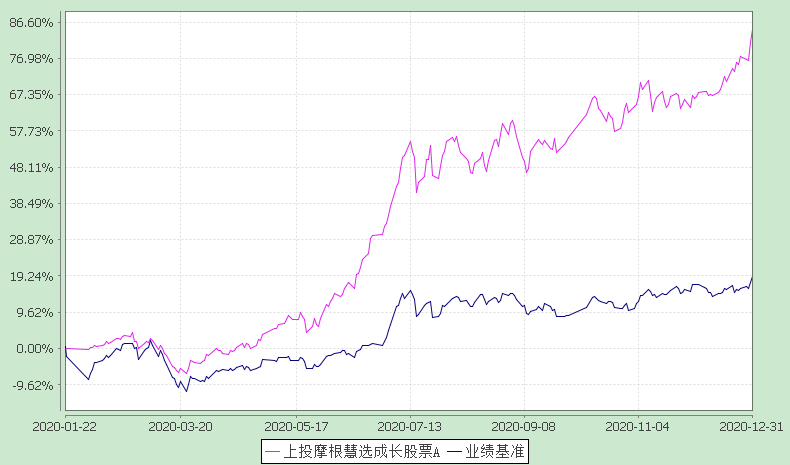 注：本基金合同生效日为2020年1月22日，截至报告期末本基金合同生效未满一年。本基金建仓期自2020年1月22日至2020年7月21日，建仓期结束时资产配置比例符合本基金基金合同规定。2．上投摩根慧选成长股票C：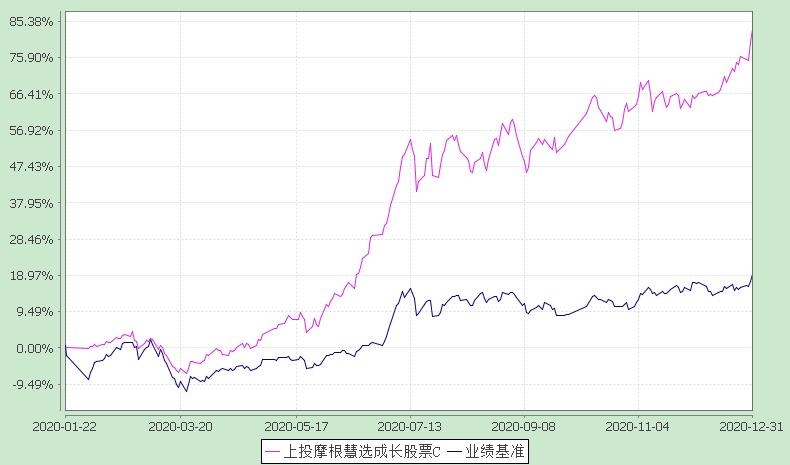 注：本基金合同生效日为2020年1月22日，截至报告期末本基金合同生效未满一年。本基金建仓期自2020年1月22日至2020年7月21日，建仓期结束时资产配置比例符合本基金基金合同规定。§4  管理人报告4.1 基金经理（或基金经理小组）简介注：1. 任职日期和离任日期均指根据公司决定确定的聘任日期和解聘日期。2. 李德辉先生为本基金首任基金经理，其任职日期为本基金基金合同生效之日；3. 证券从业的含义遵从行业协会《证券业从业人员资格管理办法》的相关规定。4.2管理人对报告期内本基金运作遵规守信情况的说明在本报告期内，基金管理人不存在损害基金份额持有人利益的行为，勤勉尽责地为基金份额持有人谋求利益。基金管理人遵守了《证券投资基金法》及其他有关法律法规、《上投摩根慧选成长股票型证券投资基金基金合同》的规定。除以下情况外，基金经理对个股和投资组合的比例遵循了投资决策委员会的授权限制，基金投资比例符合基金合同和法律法规的要求：本基金曾出现个别由于市场原因引起的投资组合的投资指标被动偏离相关比例要求的情形，但已在规定时间内调整完毕。4.3 公平交易专项说明4.3.1 公平交易制度的执行情况报告期内，本公司继续贯彻落实《证券投资基金管理公司公平交易制度指导意见》等相关法律法规和公司内部公平交易流程的各项要求，严格规范境内上市股票、债券的一级市场申购和二级市场交易等活动，通过系统和人工相结合的方式进行交易执行和监控分析，以确保本公司管理的不同投资组合在授权、研究分析、投资决策、交易执行、业绩评估等投资管理活动相关的环节均得到公平对待。对于交易所市场投资活动，本公司执行集中交易制度，确保不同投资组合在买卖同一证券时，按照时间优先、比例分配的原则在各投资组合间公平分配交易量；对于银行间市场投资活动，本公司通过对手库控制和交易室询价机制，严格防范对手风险并检查价格公允性；对于申购投资行为，本公司遵循价格优先、比例分配的原则，根据事前独立申报的价格和数量对交易结果进行公平分配。报告期内，通过对不同投资组合之间的收益率差异比较、对同向交易和反向交易的交易时机和交易价差监控分析，未发现整体公平交易执行出现异常的情况。4.3.2 异常交易行为的专项说明报告期内，通过对交易价格、交易时间、交易方向等的分析，未发现有可能导致不公平交易和利益输送的异常交易行为。所有投资组合参与的交易所公开竞价同日反向交易成交较少的单边交易量超过该证券当日成交量的5%的情形：无。	4.4 报告期内基金的投资策略和业绩表现说明4.4.1报告期内基金投资策略和运作分析2020年四季度权益市场震荡上行，经济延续复苏，流动性保持适度宽裕，结构上新能源汽车、光伏、消费等长期成长性好的资产表现更加强劲。本基金维持成长风格的配置，行业上超配了电子、新能源、医药、消费等方向核心资产，取得了不错的效果，超赢市场和基金基准。展望2021年第一季度，我们认为国内经济延续复苏态势，流动性仍适度宽松，权益市场整体谨慎乐观。全年看我们认为经济和流动性大体上都在目前偏好状态回落到合理状态，整体对权益市场的影响偏中性。中长期角度看，我们认为宏观总需求大概率将逐步放缓，微观层面会出现竞争替代和马太效应加剧的现象。从投资角度看，优选需求韧性强、竞争格局好、护城河高的一些行业和公司，增强组合的稳定性。具体来看，我们看好科技、新能源汽车、医药、消费等行业。科技行业：我们认为线上经济正在加速替代线下经济，线上化、云化有助于提升全产业链效率，有较强网络效应的互联网公司仍是稀缺的核心资产。新能源汽车行业：电动化和智能化趋势已经获得消费者认可，行业渗透率有望快速提升，未来成长空间较大。医药行业：人口老龄化导致医疗总需求增加，但是支付能力难以赶上需求增长，全产业链降价将会是必然的趋势，有创新能力的公司将是竞争中受益者。消费行业：伴随经济复苏和居民财富效应，高端消费品和中低端高性价比产品都需求旺盛，消费行业各细分品类也呈现品牌集中化趋势。个股选择上，我们优选具有持续成长性、竞争力较强的平台型公司，希望通过优秀公司的韧性来降低行业需求的波动性风险，力争获取长期稳定超额收益。4.4.2报告期内基金的业绩表现本报告期上投摩根慧选成长股票A份额净值增长率为:18.38%，同期业绩比较基准收益率为:9.57%,上投摩根慧选成长股票C份额净值增长率为:18.14%，同期业绩比较基准收益率为:9.57%。4.5报告期内基金持有人数或基金资产净值预警说明无。§5  投资组合报告5.1 报告期末基金资产组合情况5.2 报告期末按行业分类的股票投资组合 5.2.1报告期末按行业分类的境内股票投资组合 5.2.2报告期末按行业分类的港股通投资股票投资组合5.3 报告期末按公允价值占基金资产净值比例大小排序的前十名股票投资明细5.4 报告期末按债券品种分类的债券投资组合本基金本报告期末未持有债券。5.5 报告期末按公允价值占基金资产净值比例大小排序的前五名债券投资明细本基金本报告期末未持有债券。5.6　报告期末按公允价值占基金资产净值比例大小排序的前十名资产支持证券投资明细本基金本报告期末未持有资产支持证券。5.7 报告期末按公允价值占基金资产净值比例大小排序的前五名贵金属投资明细本基金本报告期末未持有贵金属。5.8报告期末按公允价值占基金资产净值比例大小排序的前五名权证投资明细本基金本报告期末未持有权证。5.9 报告期末本基金投资的股指期货交易情况说明本基金本报告期末未持有股指期货。5.10报告期末本基金投资的国债期货交易情况说明本基金本报告期末未持有国债期货。5.11投资组合报告附注5.11.1本基金投资的前十名证券的发行主体本期未出现被监管部门立案调查，或在报告编制日前一年内受到公开谴责、处罚的情形。5.11.2报告期内本基金投资的前十名股票中没有在基金合同规定备选股票库之外的股票。5.11.3其他资产构成5.11.4报告期末持有的处于转股期的可转换债券明细本基金本报告期末未持有处于转股期的可转换债券。5.11.5报告期末前十名股票中存在流通受限情况的说明本基金本报告期末前十名股票中不存在流通受限情况。5.11.6投资组合报告附注的其他文字描述部分因四舍五入的原因，投资组合报告中分项之和与合计数可能存在尾差。§6  开放式基金份额变动单位：份§7基金管理人运用固有资金投资本基金情况7.1基金管理人持有本基金份额变动情况无。§8 备查文件目录8.1备查文件目录1、中国证监会准予上投摩根慧选成长股票型证券投资基金募集注册的文件； 2、《上投摩根慧选成长股票型证券投资基金基金合同》； 3、《上投摩根慧选成长股票型证券投资基金托管协议》； 4、《上投摩根开放式基金业务规则》； 5、基金管理人业务资格批件、营业执照； 6、基金托管人业务资格批件和营业执照。8.2存放地点基金管理人或基金托管人住所。8.3查阅方式投资者可在营业时间免费查阅，也可按工本费购买复印件。上投摩根基金管理有限公司二〇二一年一月二十二日基金简称上投摩根慧选成长股票上投摩根慧选成长股票基金主代码008314008314基金运作方式契约型开放式契约型开放式基金合同生效日2020年1月22日2020年1月22日报告期末基金份额总额3,289,335,315.10份3,289,335,315.10份投资目标采用定量及定性研究方法，通过自上而下资产配置与自下而上精选个股相结合，基于严格的风险控制，力争实现基金资产的长期增值。采用定量及定性研究方法，通过自上而下资产配置与自下而上精选个股相结合，基于严格的风险控制，力争实现基金资产的长期增值。投资策略本基金坚持“成长与价值并重”的选股理念，依托基金管理人的研究平台，自上而下形成行业配置观点，选择中长期有较大发展空间的优势行业进行重点配置；同时自下而上形成个股配置观点，挖掘并灵活投资于各行业中最具有投资价值的上市公司；通过行业配置与个股选择，获取超越业绩比较基准的超额收益。本基金重点投资于兼顾价值与成长性、公司治理良好且具有较高增长潜力的公司。在具体操作上，综合运用定量分析与定性分析的手段，获取个股的超额收益。本基金坚持“成长与价值并重”的选股理念，依托基金管理人的研究平台，自上而下形成行业配置观点，选择中长期有较大发展空间的优势行业进行重点配置；同时自下而上形成个股配置观点，挖掘并灵活投资于各行业中最具有投资价值的上市公司；通过行业配置与个股选择，获取超越业绩比较基准的超额收益。本基金重点投资于兼顾价值与成长性、公司治理良好且具有较高增长潜力的公司。在具体操作上，综合运用定量分析与定性分析的手段，获取个股的超额收益。业绩比较基准中证800指数收益率*75%+中证港股通指数收益率*10%+上证国债指数收益率*15%中证800指数收益率*75%+中证港股通指数收益率*10%+上证国债指数收益率*15%风险收益特征本基金属于股票型基金产品，预期风险和收益水平高于混合型基金、债券型基金和货币市场基金。本基金属于股票型基金产品，预期风险和收益水平高于混合型基金、债券型基金和货币市场基金。基金管理人上投摩根基金管理有限公司上投摩根基金管理有限公司基金托管人中国银行股份有限公司中国银行股份有限公司下属分级基金的基金简称上投摩根慧选成长股票A上投摩根慧选成长股票C下属分级基金的交易代码008314008315报告期末下属分级基金的份额总额2,920,287,012.61份369,048,302.49份主要财务指标报告期(2020年10月1日-2020年12月31日)报告期(2020年10月1日-2020年12月31日)主要财务指标上投摩根慧选成长股票A上投摩根慧选成长股票C1.本期已实现收益352,849,316.5146,998,640.762.本期利润793,929,239.19103,886,145.313.加权平均基金份额本期利润0.28880.27954.期末基金资产净值5,394,078,921.95676,677,841.795.期末基金份额净值1.84711.8336阶段净值增长率①净值增长率标准差②业绩比较基准收益率③业绩比较基准收益率标准差④①－③②－④过去三个月18.38%1.32%9.57%0.82%8.81%0.50%过去六个月39.50%1.65%17.03%1.09%22.47%0.56%过去一年------过去三年------过去五年------自基金合同生效起至今84.71%1.46%19.16%1.22%65.55%0.24%阶段净值增长率①净值增长率标准差②业绩比较基准收益率③业绩比较基准收益率标准差④①－③②－④过去三个月18.14%1.32%9.57%0.82%8.57%0.50%过去六个月38.95%1.65%17.03%1.09%21.92%0.56%过去一年------过去三年------过去五年------自基金合同生效起至今83.36%1.46%19.16%1.22%64.20%0.24%姓名职务任本基金的基金经理期限任本基金的基金经理期限证券从业年限说明姓名职务任职日期离任日期证券从业年限说明李德辉本基金基金经理2020-01-22-8年李德辉先生，上海交通大学生物医学工程博士，自2012年7月至2014年7月，在农银汇理基金管理有限公司担任研究员；自2014年8月起加入上投摩根基金管理有限公司，先后担任研究员、行业专家兼基金经理助理、基金经理、高级基金经理，自2016年11月起担任上投摩根科技前沿灵活配置混合型证券投资基金基金经理。自2018年3月至2019年7月同时担任上投摩根安全战略股票型证券投资基金基金经理及上投摩根双核平衡混合型证券投资基金基金经理，自2018年6月起同时担任上投摩根卓越制造股票型证券投资基金基金经理，自2019年3月起同时担任上投摩根智选30混合型证券投资基金基金经理，自2020年1月起同时担任上投摩根慧选成长股票型证券投资基金基金经理，自2020年9月起同时担任上投摩根慧见两年持有期混合型证券投资基金基金经理。序号项目金额(元)占基金总资产的比例(%)1权益投资5,181,063,527.3879.10其中：股票5,181,063,527.3879.102固定收益投资--其中：债券--资产支持证券--3贵金属投资--4金融衍生品投资--5买入返售金融资产361,700,000.005.52其中：买断式回购的买入返售金融资产--6银行存款和结算备付金合计980,075,896.0914.967其他各项资产27,185,992.250.428合计6,550,025,415.72100.00代码行业类别公允价值（元）占基金资产净值比例（％）A农、林、牧、渔业--B采矿业--C制造业2,862,270,281.2047.15D电力、热力、燃气及水生产和供应业--E建筑业13,344.480.00F批发和零售业16,322.720.00G交通运输、仓储和邮政业174,513,999.122.87H住宿和餐饮业--I信息传输、软件和信息技术服务业28,923,522.080.48J金融业411,657,351.896.78K房地产业111,116.140.00L租赁和商务服务业469,501,100.257.73M科学研究和技术服务业152,162,049.132.51N水利、环境和公共设施管理业978,265.700.02O居民服务、修理和其他服务业--P教育--Q卫生和社会工作70,427,564.001.16R文化、体育和娱乐业48,261.270.00S综合--合计4,170,623,177.9868.70行业类别公允价值（人民币）占基金资产净值比例（%）A 基础材料--B 消费者非必需品359,415,797.205.92C 消费者常用品--D 能源--E 金融--F 医疗保健83,596,629.431.38G 工业--H 信息技术71,477,076.561.18I 电信服务495,950,846.218.17J 公用事业--K 房地产--合计1,010,440,349.4016.64序号股票代码股票名称数量(股)公允价值(元)占基金资产净值比例(％)100700腾讯控股1,044,800.00495,950,846.218.172601888中国中免1,662,245.00469,501,100.257.733002475立讯精密6,223,196.00349,245,759.525.754300750宁德时代726,540.00255,095,459.404.205000568泸州老窖976,300.00220,800,008.003.646000858五粮液660,702.00192,825,878.703.187600519贵州茅台91,700.00183,216,600.003.02802020安踏体育1,689,000.00174,706,032.082.889002352顺丰控股1,977,944.00174,513,999.122.8710000333美的集团1,720,836.00169,399,095.842.79序号名称金额(元)1存出保证金6,967,735.082应收证券清算款-3应收股利-4应收利息114,491.735应收申购款20,103,765.446其他应收款-7待摊费用-8其他-9合计27,185,992.25项目上投摩根慧选成长股票A上投摩根慧选成长股票C本报告期期初基金份额总额2,472,402,997.94338,248,916.17报告期基金总申购份额1,100,336,461.93279,854,790.23减：报告期基金总赎回份额652,452,447.26249,055,403.91报告期基金拆分变动份额--本报告期期末基金份额总额2,920,287,012.61369,048,302.49